班級座號姓名性別身分證順序一年1班01邱昱維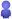 H12*****732146566724一年1班02詹詠翔H12*****22112930305一年1班03廖宸佑H12*****881603876949一年1班04蘇佑勳H12*****761646870014一年1班05許正陽A13*****601341119285一年1班06吳宜澤H12*****111865011920一年1班07黃宥晨H12*****51608825553一年1班08張暐哲H12*****53327195187一年1班09林致宇G12*****591910489650一年1班10李品諺H12*****95449260192一年1班11石博元A13*****32156211092一年1班12李品寬H12*****46524085681一年1班13張逸康H12*****911300187222一年1班14辜羿愷H12*****022104366903一年1班15陳昕牧H12*****79354386059一年1班16楊鎧澤F13*****29932958905一年1班17楊沛靈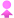 I20*****061686949330一年1班18洪宇綺H22*****301202212899一年1班19張芸禎I20*****07590851392一年1班20鄭庭安H22*****29268751608一年1班21林品辰H22*****19396133301一年1班22陳德芾A27*****98655407716一年1班23彭毓雯H22*****61979120809一年1班24黃筠安H27*****111300387005一年1班25曾巧愉H22*****291467851182一年1班26陳品希H22*****001666443755一年1班27洪苡嫙H22*****59848123183一年1班28李臻妮H22*****171976883536一年1班29謝昀霏H22*****0734941564班級座號姓名性別身分證順序一年2班01葉東穎A13*****521031737924一年2班02江謹宸H12*****22564212031一年2班03侯元智H12*****27135305926一年2班04林冠甫H12*****722121333150一年2班05梁睿宸H12*****11329976237一年2班06曾子峻A13*****811333893993一年2班07周暐傑H12*****581897864630一年2班08劉承澤H12*****92989800526一年2班09鄭明宏F13*****721642545434一年2班10王穎濬B12*****981312537717一年2班11黃宥崴H12*****451631739545一年2班12吳哲銘H12*****16601340945一年2班13呂宗栩H12*****82115398001一年2班14吳昱廷P12*****611869174711一年2班15謝少軒H12*****02346455425一年2班16許芸瑋H22*****671205735431一年2班17蕭映庭H22*****902014745754一年2班18周姸伶H22*****81382985836一年2班19齊俐語H22*****901684968496一年2班20徐若喬H22*****15970166212一年2班21薛文馨H22*****631289512792一年2班22古庭昀H22*****951671525483一年2班23徐永倢F23*****70643767480一年2班24盧言慧A23*****57922329153一年2班25蘇筵婷V22*****372120669922一年2班26陳芊羽H22*****862009160180一年2班27李璦卉H22*****2622214336一年2班28陳妍欣H22*****93605099127一年2班29楊子晴A23*****89295038485班級座號姓名性別身分證順序一年3班01彭少甫H12*****721636289171一年3班02尤韋齊H12*****95118303327一年3班03黃品諺H12*****911017058063一年3班04李政陽F13*****292143582667一年3班05呂貿鈞H12*****69133695022一年3班06蘇冠陞H12*****571889193172一年3班07程翊禎D12*****88344267650一年3班08潘奕睿H12*****61582673344一年3班09李濬H12*****711324707433一年3班10賴禹綸H12*****871634001222一年3班11李後寯H12*****23585035429一年3班12陳弘洲H12*****211885052897一年3班13詹承叡H12*****71339921590一年3班14劉建弘F13*****881320879602一年3班15李方硯H12*****511013401754一年3班16王婕恩H22*****53610887256一年3班17蘇恩琪H22*****081207381157一年3班18陳語彤H22*****892011094445一年3班19賴玟希H22*****901677556480一年3班20洪翠苗H22*****131268809300一年3班21黃雯瑜H22*****50612084243一年3班22劉芳妤H22*****512014537005一年3班23謝沅蓁H22*****20927244992一年3班24李芝瑀G22*****18367989709一年3班25游舒涵H22*****3818494354一年3班26胡芸溱H22*****51320780649一年3班27劉雨函H22*****261676462885一年3班28古羽茜H22*****28938123267班級座號姓名性別身分證順序一年4班01劉秉勳S12*****752023059150一年4班02蘇宇禾H12*****491419485083一年4班03李奇鴻H12*****61242038707一年4班04王亦舜H12*****321795718734一年4班05林廷柏A13*****2853517一年4班06洪瑋澤H12*****68792835885一年4班07葉育銓H12*****281180747210一年4班08陳佐銨H12*****681174870043一年4班09王成齊H12*****3045404046一年4班10姚立元M12*****60263365105一年4班11楊淮丞H12*****48744324130一年4班12王浩丞H12*****291484283505一年4班13廖昱傑H12*****671797986710一年4班14余一禮H12*****75415002314一年4班15王華瑜F13*****591034378040一年4班16杜思樂H22*****471784744665一年4班17駱禹安H22*****962098180132一年4班18劉乙宸H22*****051779975604一年4班19陳品孜H22*****601095819843一年4班20林姵妤H22*****06503681499一年4班21廖苡庭H22*****08775231452一年4班22簡悅恩H22*****762078110042一年4班23戴溱汝H22*****211114672882一年4班24周宛渝H22*****93746860953一年4班25王千芮H22*****75170558162一年4班26李宇涵H22*****081450488332一年4班27張雅淳H22*****15119919155一年4班28何莉婧H22*****001499542853一年4班29游子嫣H22*****90467897023班級座號姓名性別身分證順序一年5班01陳子逸H12*****891211672750一年5班02蕭琮祐H12*****151120078716一年5班03謝東霖A17*****652051175834一年5班04郭哲維H12*****651801664530一年5班05莊盛傑H12*****93266741699一年5班06李承恩H12*****77862556733一年5班07宋博源S12*****602014518787一年5班08戴立承H12*****511403550278一年5班09許凱閎H12*****7527030266一年5班10蕭翌程H12*****29674088446一年5班11陳彥溥F13*****391505991124一年5班12許淙培H12*****62413651625一年5班13黃世傑H12*****621776612547一年5班14林沛叡H12*****46203228934一年5班15林廉程H12*****31454231531一年5班16呂昀潔H22*****801523042667一年5班17盧宥蓁A23*****68745935875一年5班18張希予A23*****701121847569一年5班19陳宥慈H22*****12553637693一年5班20陳思妤H22*****981812410331一年5班21曾伊岑H22*****381413742231一年5班22卓巧鈞H22*****16457409962一年5班23洪家盈H22*****592074884692一年5班24陳永心A23*****31178242204一年5班25凌嘉妤H22*****7690175388一年5班26林欣穎H22*****331777622505一年5班27蔡千瑩H22*****781087727781一年5班28黃巧沂H22*****71792799650班級座號姓名性別身分證順序一年6班01宋丞祐H12*****211847408946一年6班02洪孟軒H12*****381117549097一年6班03謝易丞H12*****812062645633一年6班04李睿祐H12*****89878505291一年6班05許林叡H12*****57673740799一年6班06李嘉祐H12*****62181017027一年6班07連宇竑H12*****291239150998一年6班08黃智鍇H12*****58274279563一年6班09李冠毅H12*****261775587490一年6班10林宥亨H12*****1940766891一年6班11陳梓鑫H12*****101527935719一年6班12陳宥郡H12*****582000172377一年6班13吳家浚H12*****831368053394一年6班14楊鎮宇H12*****71397440966一年6班15連桁H17*****33456896124一年6班16林莘恩H22*****03556638091一年6班17簡芮琪G22*****751888954965一年6班18鄭喬尹H22*****471078638076一年6班19蔡羽喬A23*****06802513496一年6班20黃敬馨H22*****291387857809一年6班21林士卉F27*****53719650716一年6班22紀秉淇H22*****101884335036一年6班23黃鈺H22*****20186538658一年6班24范韶芸O20*****2773635009一年6班25高妍溱H22*****31451138109一年6班26陳雅暄H22*****031152261881一年6班27張允甯A23*****311548570759一年6班28馮蕾H22*****371767175772班級座號姓名性別身分證順序一年7班01王品鈞H12*****55665718600一年7班02陳宇宣H12*****92395470287一年7班03林宇謙H12*****99173506426一年7班04陳建豪H12*****961367995968一年7班05洪紹哲F13*****991570664330一年7班06鄭鼎翰H12*****23469304431一年7班07王麒瑞H12*****211771887114一年7班08許鈞凱P12*****631853584500一年7班09涂准源H12*****032024231586一年7班10郭書愷H12*****61276756870一年7班11廖柏允F13*****11888831241一年7班12許家源H12*****161997333412一年7班13簡佑叡H12*****272085252992一年7班14劉庭羽A13*****751107025811一年7班15徐浤迪H12*****091268658313一年7班16李沛恩H22*****6661417437一年7班17邱品慈H22*****871733856118一年7班18胡珈琍H22*****481327629810一年7班19張慈瑩H22*****10711208779一年7班20林翊萱H22*****59810831954一年7班21李蓓瑜H22*****122047830375一年7班22吳苡榕H22*****771638229922一年7班23白鈞婷H22*****511056585620一年7班24林璟薰H22*****82431819011一年7班25李宛秦H22*****89567122345一年7班26簡筠芸H22*****571164274559一年7班27陳翊姍H22*****231954340972一年7班28陳盈妤H22*****21191574397班級座號姓名性別身分證順序一年8班01呂亦軒H12*****89629083513一年8班02蔡杰恩H12*****8646019700一年8班03于加禾H12*****201082372711一年8班04陳延碩H12*****751270544409一年8班05楊子江H12*****991924103020一年8班06張緯豪H12*****111754255516一年8班07詹宸瑋H12*****551971415874一年8班08鄭浩維K12*****10904419454一年8班09廖泓鈞H12*****021588504200一年8班10康育嘉H12*****67471406175一年8班11許力元H12*****23171875676一年8班12陳冠廷F13*****32379697768一年8班13曾泰睿H12*****35313660747一年8班14蘇鴻鍇O10*****661860274126一年8班15劉震楚A13*****851366842629一年8班16郭容琦H22*****711044339890一年8班17徐詩宸H22*****07422595372一年8班18魏禕莀F23*****251971605624一年8班19蕭辰伊M22*****471640810641一年8班20余姿穎F23*****312021669418一年8班21劉芊妤H22*****2950026380一年8班22張芮熏H22*****851175995329一年8班23吳芊妤F23*****60569552360一年8班24賴巧恩H22*****151719527596一年8班25鍾孟樺F23*****521325887890一年8班26蕭嘉妏H22*****32822495693一年8班27吳佩芯H22*****79227049220一年8班28謝云溱H22*****73697526507班級座號姓名性別身分證順序一年9班01李軒齊H12*****111666404926一年9班02邱大哲H12*****70319648158一年9班03林楷珉H12*****73160602079一年9班04陳彥辰A13*****26379137517一年9班05麥辰昇H12*****66909107152一年9班06謝仲凱H12*****081277765423一年9班07劉尚杰H12*****091362229702一年9班08王易宸H12*****27105846117一年9班09許子航J12*****291600658349一年9班10張尊宇H12*****911968956932一年9班11謝和澄H12*****651042217091一年9班12趙子慶H12*****89621665049一年9班13袁岱亨H12*****58495089066一年9班14陳弘翰H12*****121067631652一年9班15程品文H12*****481862029471一年9班16張妤慈H22*****261973650356一年9班17陳宜萱H22*****89662951919一年9班18秦若慈H22*****2148709809一年9班19林家雯H22*****971186671621一年9班20曾令淇H22*****771714546326一年9班21盧青鈺H22*****22266143511一年9班22劉昱葇H22*****98398758693一年9班23趙紫喻H22*****02834152571一年9班24李韋欣H22*****181309810190一年9班25李婕亦H22*****392021196600一年9班26趙子葳H22*****881655308055一年9班27翁妍嘉H22*****96577696615一年9班28卓鈺靜H22*****89981883504